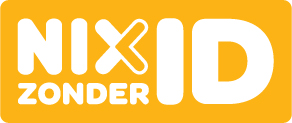 Voor personeelsblad supermarkt(ketens)Aanwijzingen voor redactieHet artikel is een zogenaamd halffabricaat. Om het ‘op maat’ te maken moeten de volgende gegevens nog worden verwerkt: de naam van de supermarkt, de plaats van vestiging, naam van een kassamedewerker en de naam van een teamleider. Maak het artikel af met een foto van kassamedewerker en teamleider.              De tekst kan door de redactie vrij worden aangepast. We adviseren om het artikel te plaatsen voorafgaand aan de actie van 11 t/m 30 september 2023 en tijdens de actie ook posters op te hangen in de personeelskantine.Alcohol verkopen: NIX mee zonder ID[Naam kassamedewerker] 'Als ik twijfel aan de leeftijd, vraag ik om legitimatie.'Jongeren die in een van onze vestigingen een biertje willen kopen, zijn uiteraard van harte welkom. Maar alleen als ze 18 jaar of ouder zijn. En onder de 25 jaar, vragen we altijd om een identiteitskaart. Hoe lastig dat soms ook is als je achter de kassa zit. Daarom doen wij mee aan de actie ‘NIX zonder ID’ van maandag 11 t/m zaterdag 30 september.‘Vragen om legitimatie is echt nodig’, zegt [naam kassamedewerker] (.. jaar), kassamedewerker bij [naam supermarktketen], [straat supermarkt] in [stad].  ‘Want het is mijn taak om verantwoord met de verkoop van alcohol om te gaan. Als iemand 25 of jonger lijkt, vraag ik daarom altijd naar een identiteitsbewijs. Als dan blijkt dat diegene jonger is dan 18, mag ik de alcohol niet verkopen. Niet aan hem en ook niet aan zijn vrienden als zij ook jonger zijn dan 18.'Verantwoordelijkheidsgevoel‘Behalve dat we bij [naam supermarkt] ons gewoon aan de wet moeten houden, is er ook nog zoiets al een verantwoordelijkheidsgevoel’, zegt [naam teamleider]. 'Wij vinden het belangrijk dat er goed gecontroleerd wordt op leeftijd als het gaat om alcohol. Daar zijn wij als supermarktketen mede verantwoordelijk voor. Niet alleen vanwege de wet, maar ook omdat wij ons als [naam supermarkt] verantwoordelijk voelen voor jongeren. Stel, ik zou niet goed opletten en een 17-jarige wordt dronken van drank die hij bij ons heeft kunnen kopen, dan zou ik me daar flink schuldig over voelen. Dat wil ik niet op mijn geweten hebben. Bovendien is het nog strafbaar ook. Uiteraard gaan we er van uit dat als je bij ons werkt, je er net zo over denkt.'Lastig om nee te zeggen[naam kassamedewerker]: 'Het is soms best lastig om nee te zeggen, vooral als je onder druk wordt gezet. Dan is het fijn om te weten dat ik hulp kan inroepen van mijn collega’s of teamleider. Dat geldt voor iedereen die bij onze supermarkt achter de kassa zit.' Teamleider [naam teamleider]: 'Voor alle caissières is het goed om te weten dat we altijd klaar staan om je te ondersteunen en de klant uit te leggen wat de wet voor verkoop van alcohol is. De legitimatiecontrole is een regel en die geldt voor iedereen. In de winkel hangt informatie waar je naar kunt verwijzen en gelukkig weten de meeste jongeren het inmiddels zelf ook.'KADERRegels zijn regelsHet is bewezen dat alcoholgebruik op jongere leeftijd de ontwikkeling van de hersenen kan beschadigen. Daarom is bij wet bepaald dat je geen alcohol mag kopen als je onder de 18 bent. ‘Vaak vinden caissières het in het begin best moeilijk om te vragen naar een legitimatiebewijs, zeker als er leeftijdgenoten aan de kassa staan’, vertelt [naam teamleider], die als teamleider leiding geeft aan de medewerkers achter de kassa. ‘En het is ook lastig. Helemaal als het bekenden zijn. Daarom bespreken we al tijdens het sollicitatiegesprek en tijdens het inwerktraject dat de regel belangrijk is om uit te voeren. Het is de wet, en daar houden wij van [naam supermarkt] ons uiteraard aan. En als een caissière voor een lastige situatie komt te staan, kan ze altijd op onze hulp rekenen. Regels naleven doen we immers met elkaar.’ 